13 maja 2020   klasa 5aTemat: Dodawanie i odejmowanie liczb całkowitych – utrwalenie wiadomości.Cele lekcji:Uczeń: -dodaje i odejmuje liczby całkowite o tych samych i różnych znakach,  -wie co to są liczby całkowite.Zad.1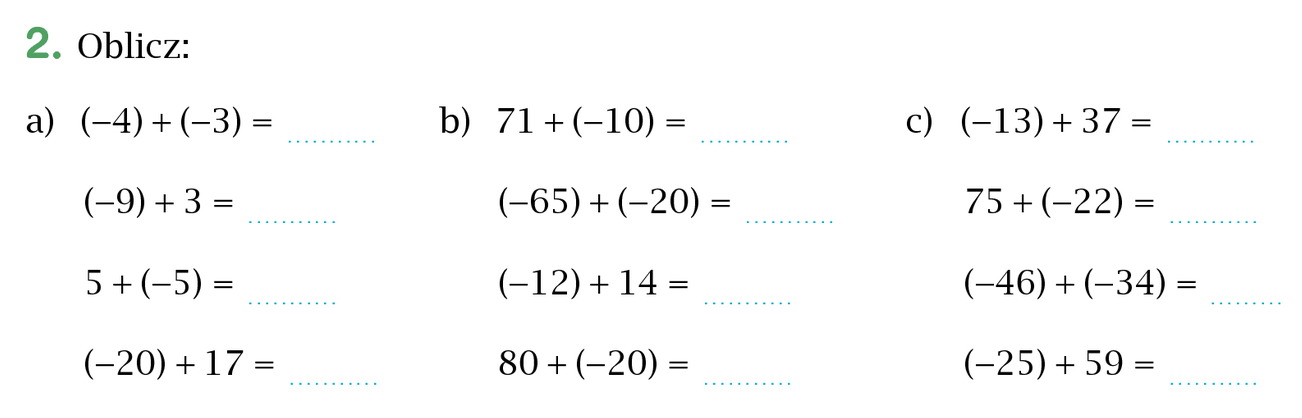                          - 7			              61				    24 	          - 6				     - 85				    53		0				  2				         - 80		   -3			              60			                  34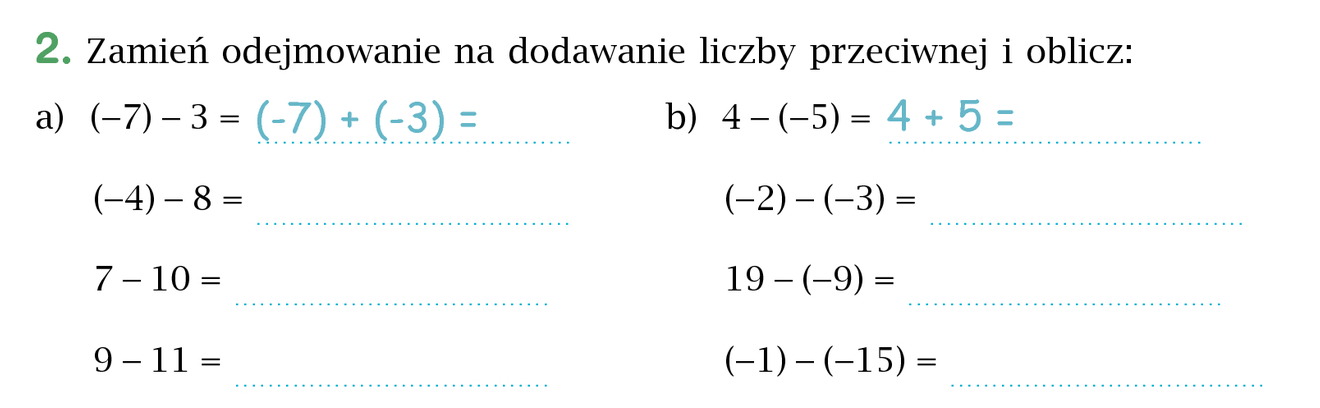              -  10				          9- 12					  ( -2) + 3 = 1- 3					19 + 9 = 28- 2					      (-1 ) + 15 = 14Zad.3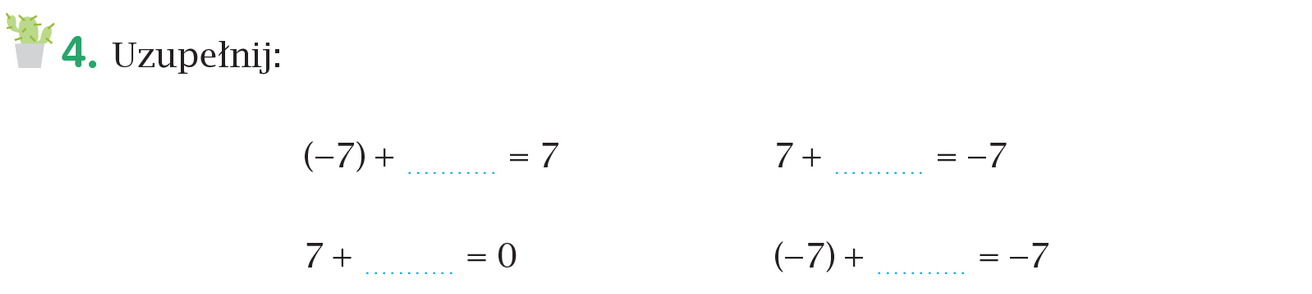 	 14			      (-14)         (-7)			           0 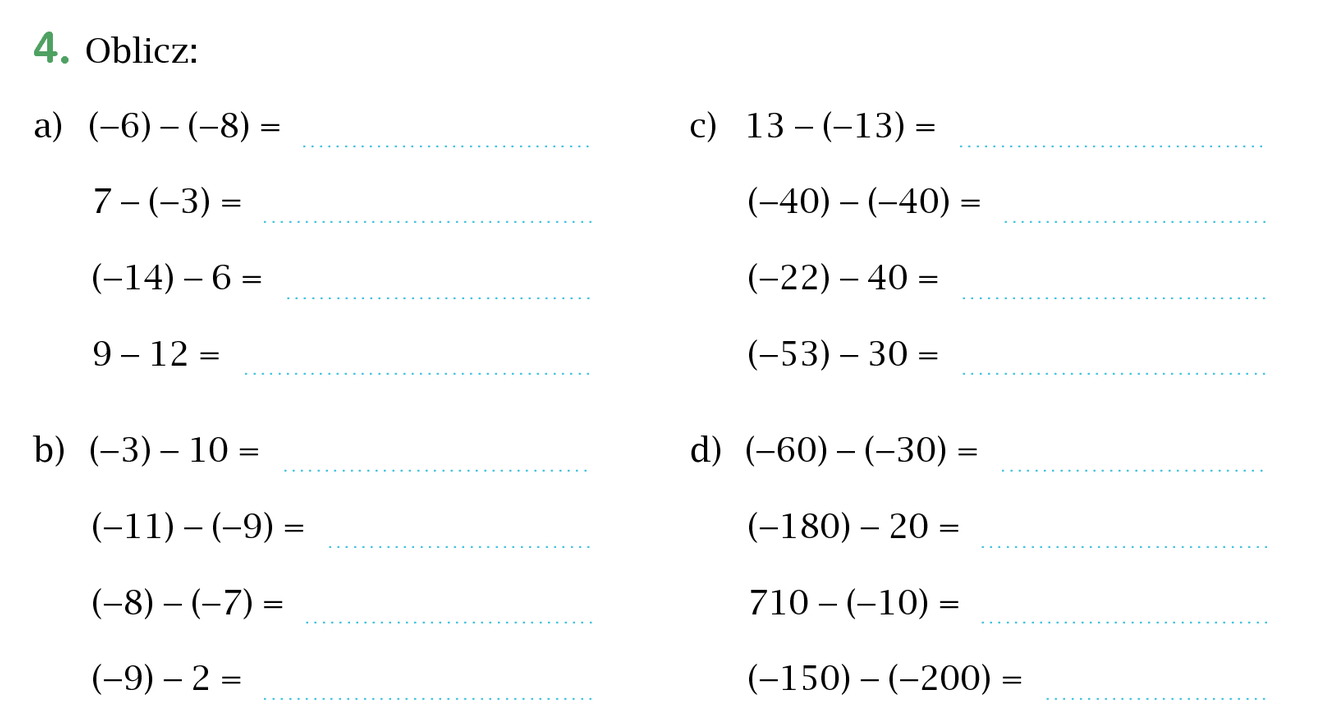 		(-6) + 8 = 2				      13 + 13 = 26+ 3 = 10					(-40) + 40 = 0-   20 						-    62- 3						- 83  - 13					        (-60) + 30 = - 30   (-11) + 9 = - 2			        - 200 (-8) + 7 = - 1				       710 + 10 = 720- 11						(-150) + 200 = 50Samodzielnie proszę wykonać poniższe ćwiczenia. Nie odsyłamy.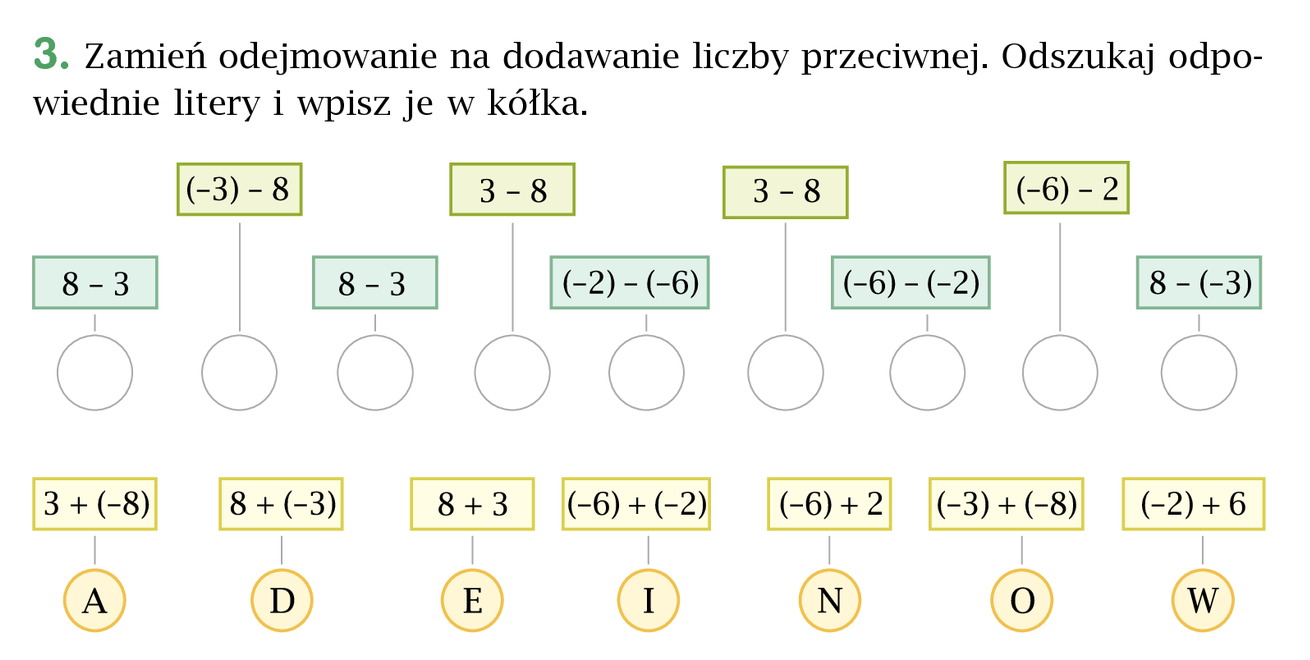 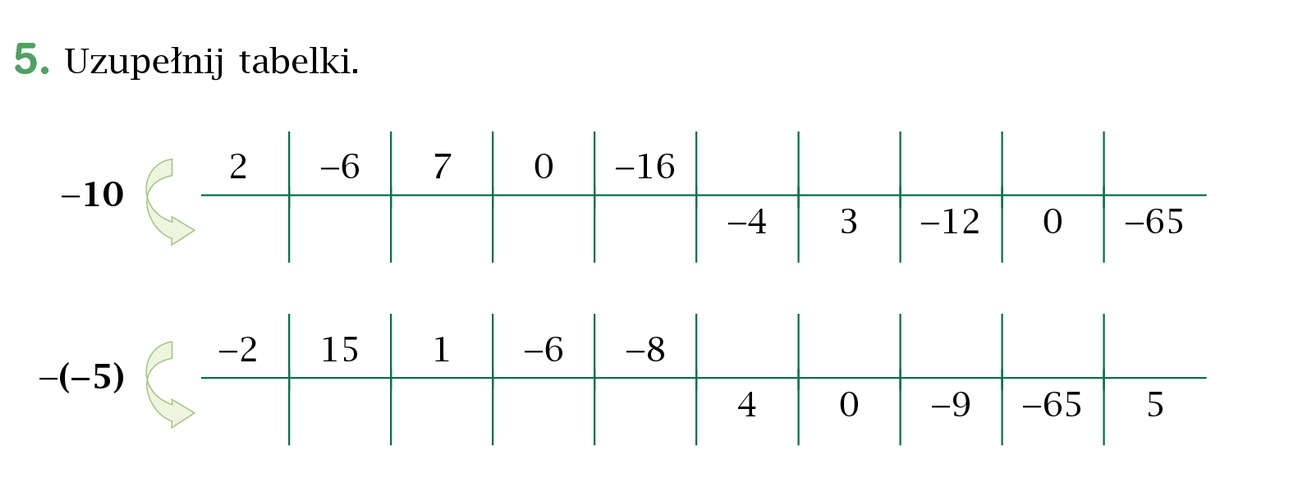 